Расписание занятий для 9А класса с 7.12 по 13.12.2020урокВремя СпособПредмет, учительТема урока (занятия)РесурсДомашнее задание ПОНЕДЕЛЬНИК109.40 – 10.10Он-лайнФизика, Тизилова Л.И.Прямолинейное и криволинейное движение. Движение тела по окружности с постоянной по модулю скоростьюZoom, при невозможности подключения учебник п. 17учебник п. 17, упр.17 ПОНЕДЕЛЬНИК210.30 – 11.00Он-лайнФизика, Тизилова Л.И.Решение задач на движение по окружности.Zoom, при невозможности подключения учебник п. 18учебник п. 18, упр. 18 присылать на почту  tiziloval@mail.ru  12.12.2020 ПОНЕДЕЛЬНИК311.20 – 12.00Он-лайнМатематикаАлгебраКирдянова Е.И.Графический способ решения систем уравнений.Zoom, при невозможности подключения учебник п. 12,№12.3№12.4 ПОНЕДЕЛЬНИКОБЕДОБЕДОБЕДОБЕДОБЕДОБЕДОБЕД ПОНЕДЕЛЬНИК412.10 – 12.50Он-лайнМатематикаАлгебраКирдянова Е.И.Графический способ решения систем уравнений.Zoom, при невозможности подключения учебник п. 12,№12.3№12.4 ПОНЕДЕЛЬНИК513.00 – 13.30Он-лайнАнг.язык, Зайдуллина Д.Р.English sketchesZoom, при невозможности подключения учебник стр.48выполнить задания в отправленном файле, присылать на почту dilara.zaydullina@mail.ru ПОНЕДЕЛЬНИК513.00 – 13.30Он-лайнИнформатика, Гавриленкова Н.А.Последовательный поиск в массивеZoom, при невозможности подключения учебник параграф 2.2§2.2. Вопрос 10, 11 в тетради ПОНЕДЕЛЬНИК613.50 – 14.20Он-лайнАнг.язык, Зайдуллина Д.Р.The Irish writerZoom, при невозможности подключения учебник с.134выполнить задания в отправленном файле, присылать на почту dilara.zaydullina@mail.ru ПОНЕДЕЛЬНИК613.50 – 14.20Он-лайнИнформатика Гавриленкова Н.А.Нахождение наибольшего, наименьшего элементов массиваZoom, при невозможности подключения учебник параграф 2.2выполнить тест https://kpolyakov.spb.ru/school/ogetest/b10py.htmРезультат теста прислать на почту gavrilenkova57@gmail.comВТОРНИК108.00 –  08.30Он-лайнИстория, Карчаганова Л.В.Отечественная война 1812Zoom, при невозможности подключения учебник Пар 4Пар 4 учить. Стр.33 Вопросы и задания.Вопрос 5 письм. Прислать на почту АСУ РСОВТОРНИК208.50 –  09.20Он-лайнОбществознание, Карчаганова Л.В.Гражданское общество и государствоZoom, при невозможности подключения учебник Пар.5Пар.5 учить. Стр.44 Проверим себя.Вопрос 8 письм. Прислать на почту АСУ РСОВТОРНИК39.40. – 10.10Он-лайнАнг.язык, Дашкова С.Н.Грамматическая структура для выражения будущего времениZOOM При невозможности подключения учебник стр 52 упр 2,3,6РТ стр 37 cdashkova@yandex.ru 9.12.2020ВТОРНИК39.40. – 10.10Он-лайнИнформатика, Гавриленкова Н.А.Сортировка массиваZoom, при невозможности подключения учебник параграф 2.2§2.2. Вопрос 11 в тетрадиВТОРНИКОБЕДОБЕДОБЕДОБЕДОБЕДОБЕДОБЕДВТОРНИК410.3                                    0 – 11.00Он-лайнАнг.язык, Дашкова С.Н.Развитие грамматических навыковZOOM При невозможности подключения РТ стр 37РТ стр 37 cdashkova@yandex.ru 9.12.2020ВТОРНИК410.3                                    0 – 11.00Он-лайнИнформатика, Гавриленкова Н.А.Сортировка массиваZoom, при невозможности подключения учебник параграф 2.2выполнить тест https://kpolyakov.spb.ru/school/ogetest/b10py.htmРезультат теста прислать на почту gavrilenkova57@gmail.comВТОРНИК511.20 – 11.50Он-лайнМатематикаГеометрияКирдянова Е.И. Уравнение прямой.Zoom, при невозможности подключения учебник параграф 10, №357,359,362(1,4)364Тест ЯклассВТОРНИК612.10 – 12.40Он-лайнМатематикаГеометрияКирдянова Е.И. Уравнение прямой.Zoom, при невозможности подключения учебник параграф 10, №357,359,362(1,4)364Тест ЯклассСРЕДА108.00 –  08.30Он-лайнФизкультура, Недорезова Ю.ПРазучивание техники акробатических элементов (кувырки вперед, назад, перекаты, стойка на лопатках, на голове). Теоретический материал.Zoom, при невозможности подключения Разучивание техники акробатических элементов (кувырки вперед, назад, перекаты, стойка на лопатках, на головеПодготовка к нормативу удержание ног сидя (10-20 сек).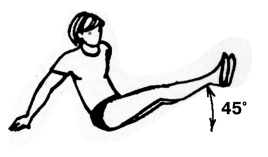 СРЕДА208.50 –  09.20Он-лайнФизкультура, Недорезова Ю.П.Совершенствование техники акробатической комбинации из ранее изученных элементов по гимнастике. Игра с мячом. Теоретический материал.Zoom, при невозможности подключения Разучивание техники акробатических элементов (кувырки вперед, назад, перекаты, стойка на лопатках, на головеПодготовка к нормативу удержание ног сидя (10-20 сек).СРЕДА39.40.– 10.10Он-лайнРусский язык, Градецкая О.Г.СПП с придаточными места и времениZOOM,при невозможности или разрыве подключения:  учебник ПСРЕДАОБЕДОБЕДОБЕДОБЕДОБЕДОБЕДОБЕДСРЕДА410.30-11.00Он-лайнЛитератураГрадецкая О.Г.Сюжет и композиция 4 главы.Исповедь ОнегинаZOOM,при невозможности или разрыве подключения:  учебник  стр240-241 стр.257 вопрос 8 устно,аудиофайл с ответом прислать на почту в четвергСРЕДА511.20-11.50Он-лайнГеография, Хабибуллина Р.Д.Автомобильный и воздушный транспортZOOM,при невозможности или разрыве подключения:  учебник П.20 стр.68-71П.20 стр.68-71СРЕДА612.10 – 12.40Он-лайнГеографияХабибуллина Р.Д.Морской и внутренний водный транспортZOOM,при невозможности или разрыве подключения:  учебник .П.20 стр.72-77П.20 стр.66-67,задание на к.к.фото отправить до 10.12 ( 20.00 ч)на почту АСУ РСО или habibullina.rusha@mail.ruСРЕДА713.00 - 13.30Он-лайнБиология, Шабаева Е.А.Решение генетические задачи на моногибридное скрещивание и неполное доминированиеZOOM,при невозможности или разрыве подключения:  учебник С. 85—87 платформа «Я - Класс»СРЕДА813.50 - 14.20Он-лайнБиология, Шабаева Е.А.Сцепленное наследование генов.ZOOM,при невозможности или разрыве подключения:  учебник статья Сцепленное наследование генов.Задание: укажите, какие символы и условные обозначения используют в генетике для записей схем скрещивания. С. 85—87 учебника; решать генетические задачи на моногибридное скрещивание и неполное доминированиеПЯТНИЦА108.00 –  08.30Он-лайнХимия, Новикова И.В.Кислородные соединения серы Zoom При отсутствия подключения учебник Габриелян Химия 9niv9971@yandex.ru §15 упр 6ПЯТНИЦА208.50 –  09.20ЭОРХимия, Новикова И.В.Практическая работа  по теме “Изучение свойств серной кислоты”Zoom При отсутствия подключения учебник Габриелян Химия 9https://vk.com/video-13550465_137152541 niv9971@yandex.ru прислать работу до 9-20 в день занятияПЯТНИЦА39.40. – 10.10Он-лайнМатематикаГеометрияКирдянова Е.И.Угловой коэффициент прямойZoom, при невозможности подключения учебник параграф 11,№391,393,395Тест  Задания 3, стр.100ПЯТНИЦАОБЕДОБЕДОБЕДОБЕДОБЕДОБЕДОБЕДПЯТНИЦА410.30-11.00Он-лайнМатематикаАлгебраКирдянова Е.И.Решение систем уравнений с двумя переменными методом подстановки и методом сложения.Zoom, при невозможности подключения учебник п.13,13.1,13.3№13.2,13.6ПЯТНИЦА511.20-11.50Он-лайнОБЖ, Приходько И.С.Обеспечение личной безопасности в сфере современных молодёжных увлеченийZOOM При невозможности подключения посмотреть обучающее видео по ссылке https://clck.ru/SGn3jСделать контрольные задания по ссылке https://clck.ru/SGn3j и прислать скриншоты на почту АСУ РСОПЯТНИЦА612.10 – 12.40Он-лайнФизика, Тизилова Л.И.Искусственные спутники ЗемлиZoom, при невозможности подключения учебник п. 19учебник п. 19, упр. 19 присылать на почту  tiziloval@mail.ru  12.12.2020СУББОТА108.00 –  08.30Он-лайнАнг.язык, Зайдуллина Д.Р.My favourite author and bookZoom, при невозможности подключения учебник с.135раб.тетр. стр.32, присылать на почту dilara.zaydullina@mail.ruСУББОТА108.00 –  08.30Он-лайнИнформатика, Гавриленкова Н.А.Решение задач с использованием массивовZoom, при невозможности подключения учебник параграф 2.2§2.2. Вопрос 1 в тетрадиСУББОТА208.50 –  09.20Он-лайнИстория, Карчаганова Л.В.Заграничные походы русской армииZoom, при невозможности подключения учебник Пар5Пар 5 учить. Ответить на вопросы в конце пар. (устно)СУББОТА309.40 – 10.10Он-лайнИстория, Карчаганова Л.В.Заграничные походы русской армииZoom, при невозможности подключения учебник Пар5Пар 5 учить. стр.39 Изучаем документ (устно)СУББОТАОБЕДОБЕДОБЕДОБЕДОБЕДОБЕДОБЕДСУББОТА410.30 – 11.00Он-лайнРусский языкГрадецкая О.Г.СПП с придаточными причины,следствия, условия Zoom, при невозможности подключения учебник Пар 26упр 147,148-устно.Проверка выборочно в четвергСУББОТА511.20 – 11.50Он-лайнЛитератураГрадецкая О.Г.Чтение и анализ 5 и 6 главыZoom, при невозможности подключения учебник стр239-240стр257 вопрос 9 устно. проверка на следующем уроке литературыСУББОТА612.10 – 12.40Он-лайнАнг.язык, Дашкова С.Н.Личные качестваZOOM При невозможности подключения учебник стр 53нетСУББОТА612.10 – 12.40Он-лайнИнформатика, Гавриленкова Н.А.Решение задач с использованием массивовZoom, при невозможности подключения учебник параграф 2.2§2.2. Вопрос 1 в тетради13.00 – 13.30 Он-лайнКлассный час, Кирдянова Е.И.Герб России-отражение истории.ZOOM